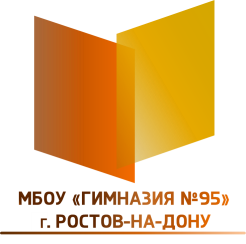 муниципальное бюджетное общеобразовательное учреждение города Ростова-на-Дону  «Гимназия № 95»   344090, г.Ростов-на-Дону, ул.Быковского,5; тел./факс: 8(863)222-02-46, Е-mail: 95roos@mail.ruПриказ31.08.2020 г.               	 №  «Об организации бесплатного питания обучающихся  МБОУ «Гимназия № 95» в 2020/2021 учебном году»-Согласно постановлению Администрации города Ростова-на-Дону от 10.04.2013 № 375 «Об утверждении Порядка  предоставления  бесплатного  питания  обучающимся  в  муниципальных  общеобразовательных  учреждениях  города Ростова-на-Дону» (ред. от 26.08.2020), в соответствии  со ст.  37 Федерального Закона от 29.12.2012 № 273-ФЗ «Об образовании в Российской Федерации», согласно муниципальной программе «Развитие системы образования города Ростова-на-Дону», утвержденной постановлением Администрации города Ростова-на-Дону от 28.12.2018 № 1363,  в соответствии ст.37 Федерального Закона от 29.12.2012 № 273-ФЗ  «Об  образовании  в Российской Федерации»; - СанПиН 2.4.5.2409-08 «Санитарно-эпидемиологические требования к организации питания обучающихся в общеобразовательных учреждениях, учреждениях начального и среднего профессионального образования»; - рекомендаций по организации питания обучающихся общеобразовательных организаций МР 2.4.0179-20, разработанные Федеральной службой по надзору в сфере защиты прав потребителей и благополучия человека; - постановления Администрации города Ростова-на-Дону от 10.04.2013 № 375 «Об утверждении Порядка предоставления бесплатного питания обучающимся в муниципальных общеобразовательных учреждениях города Ростова-на-Дону»; - административного регламента № АР-087-14-Т муниципальной услуги «Организация питания обучающихся из малообеспеченных семей в общеобразовательных учреждениях», утвержденного постановлением Администрации города Ростова-на-Дону от 06.02.2019 № 59, -приказа №514 от 31.08.2020 Управления образования г.Ростова-на-Дону «Об организации питания обучающихся  образовательных учреждений  в 2020/2021 учебном году» - приказа МКУ «Отдела образования Советского района города Ростова-на-Дону»   от 31.08.2020 г № 174  «Об организации питания обучающихся общеобразовательных учреждений  района в 2020/2021 учебном году»  и с целью организации полноценного горячего питания обучающихся МБОУ «Гимназия № 95» в 2020/2021 учебном году,  протокола №1 заседания районной межведомственной комиссии  по проверке документов обучающихся общеобразовательных учреждений Советского района города Ростова-на-Дону, претендующих на получение бесплатного питания  от 31.08.2020 года,  организовать  бесплатное горячее питание обучающихся следующих категорий:        - обучающиеся по образовательным программам начального общего образования – в виде завтрака или обеда;      - обучающиеся по образовательным программам основного общего и среднего общего образования, включенные в списки малообеспеченных семей, являющихся получателями пособия на ребенка, согласно Областному закону от 22.10.2004 № 176-ЗС «О пособии на ребенка гражданам, проживающим на территории Ростовской области» (далее – получатели пособия на ребенка), в исключительных случаях – обучающихся из семей, находящихся в социально опасном положении – в виде завтрака или обеда;    - обучающиеся с ограниченными возможностями здоровья – в виде завтрака и обеда. Приказываю:1.Ответственной за питание 1.1 Организовать бесплатное питание 54 человек из малообеспеченных семей в соответствии с утвержденным списком обучающихся, получающих питание с 01.09.2020 года (Приложение № 1) и нормативом бесплатного питания и 76 рублей 47 копеек средняя и старшая  школа.Организовать бесплатное питание 5 человек с ОВЗ в соответствии с утвержденным списком обучающихся, получающих питание с 01.09.2020 года (Приложение № 2), в соответствии с нормативом бесплатного питания для учащихся      начальной школы:обучающихся 1 смены в сумме 54 рубля17 копеек (завтрак) и 65 рублей 44 копейки (обед), для обучающихся 2 смены в сумме  65 рублей 44 копеек (завтрак) и 79 рублей (обед) и 131 рубль 09 копеек средняя и старшая  школа.1.2. Организовать бесплатное питание 471 человека, обучающихся начальной школы в соответствии с утвержденным списком обучающихся, получающих питание с 01.09.2020 года (Приложение № 3) и нормативом бесплатного питания для обучающихся: 1 смены в сумме 54 рубля 17 копеек (завтрак), для обучающихся 2 смены в сумме 79 рублей  (обед) 2.Осуществлять оплату питания детей вышеуказанных категорий в соответствии с муниципальными контрактами  в пределах выделенных ассигнований.3.Организовать питание школьников из малообеспеченных семей в школьной столовой только в виде горячего завтрака или обеда.4.Классным руководителям:4.1 выдавать именные таланы на бесплатное питание с обязательным фиксированием в журнале регистрации 5-11 классы и групповые талоны 1-4 классы, талоны заверить печатью ОУ.4.2 талоны для детей с ОВЗ должны быть напечатаны на цветной бумаге, именные и заверены печатью ОУ.5.Проводить агитационную работу по увеличению количества питающихся обучающихся.6.Оказывать помощь родителям при формировании  документов для организации бесплатного питания.7.Ответственность за исполнением приказа возложить на зам.директора по УВР Масливскую И.Н.8.Контроль исполнения приказа оставляю за собой.Директор МБОУ «Гимназия № 95»	Д.О.ВащинниковС приказом ознакомлены:Масливская И.Н.Исполнитель:8/863/222-02-46Приложение № 1к приказу по гимназии от 31.08.2020  №______ Список детей на б\пМБОУ «Гимназия №95»  с  01  сентября   2020 г. (2020-2021 уч. год)Директор МБОУ «Гимназия №95»                                                         Д.О.ВащинниковПриложение № 2к приказу по гимназии от 31.08.2020  №______ Список детей с ОВЗ на б\пМБОУ «Гимназия №95»  с  01 сентября   2020 г. (2020-2021 уч. год)Директор МБОУ «Гимназия №95»                                                          Д.О. Ващинников№ОУФИО обучающихся  ГодрожденияКлассМБОУ «Гимназия № 95Авдеев Михаил Викторович20095АМБОУ «Гимназия № 95»Арутюнов Артём Романович20095АМБОУ «Гимназия № 95»Болгова Ева Андреевна20095АМБОУ «Гимназия № 95»Никонов Сергей Александрович20095АМБОУ «Гимназия № 95»Сытова Анастасия Михайловна20095АМБОУ «Гимназия № 95»Тучков Юрий Андреевич20085АМБОУ «Гимназия № 95»Тучков Владимир Андреевич20085АМБОУ «Гимназия № 95»Шувалова Полина  Сергеевна20095АМБОУ «Гимназия № 95»Шумакова Лада Вячеславовна20095АМБОУ «Гимназия № 95»Павликова  Вероника Павловна20095БМБОУ «Гимназия № 95»Поляков Андрей Владимирович20095ВМБОУ «Гимназия № 95»Руденко Илья  Евгеньевич20095ВМБОУ «Гимназия № 95»Алентьева  Дарья Александровна20095ГМБОУ «Гимназия № 95»Гнутова  Ксения  Александровна20095ГМБОУ «Гимназия № 95»Синичкина Аксинья  Николаевна20095ГМБОУ «Гимназия № 95»Стаценко Ирина Витальевна20095ГМБОУ «Гимназия № 95»ХворостоваЭмилия Степановна20095ГМБОУ «Гимназия № 95»Глинский  Никита Романович20086БМБОУ «Гимназия № 95»Рахмилевич Руслан  Андреевич20086БМБОУ «Гимназия № 95»Ступко Алексей Олегович20086БМБОУ «Гимназия № 95»Цагельников Кирилл Андреевич20086БМБОУ «Гимназия № 95»Авдеева Виолетта Викторовна20086ВМБОУ «Гимназия № 95»Дегтярева София Игоревна20086ВМБОУ «Гимназия № 95»Матросова Ярослава   Александровна20076ВМБОУ «Гимназия № 95»Пастушенко Ирина Владимировна20086ВМБОУ «Гимназия № 95»ФроленкоВероника Андреевна20086ВМБОУ «Гимназия № 95»Шельтик Владимир Ильич20086ВМБОУ «Гимназия № 95»Шувалов Роман Сергеевич20086ГМБОУ «Гимназия № 95»Волков  Трофим  Владимирович20087АМБОУ «Гимназия № 95»КрулевЕгор Романович20077А МБОУ «Гимназия № 95»Савинков Александр Александрович20077АМБОУ «Гимназия № 95»Сальникова Мария  Сергеевна 20077АМБОУ «Гимназия № 95»Мищенков   Руслан  Олегович20077АМБОУ «Гимназия № 95» Чернецкая Дана Алексеевна20077АМБОУ «Гимназия № 95»Лысова Мария Сергеевна20077БМБОУ «Гимназия № 95»Баранова  Софья  Геннадиевна20068АМБОУ «Гимназия № 95»Гасанова  Элина  Эмировна20068АМБОУ «Гимназия № 95»Яровая Лидия Витальевна20068АМБОУ «Гимназия № 95»ЗамотаевИлья  Аланович20068БМБОУ «Гимназия № 95»КейдуноваАнастасия Сергеевна20068БМБОУ «Гимназия № 95»Тыквинский Иван Викторович20068БМБОУ «Гимназия № 95»Долгополов Сергей Сергеевич20068ВМБОУ «Гимназия № 95»Семенова   Марина Романовна20068ВМБОУ «Гимназия № 95»Светницкий Родион Ярославович20068ВМБОУ «Гимназия № 95»Сытов  Константин   Михайлович20058ВМБОУ «Гимназия № 95»Ступко Юлия  Олеговна20068ГМБОУ «Гимназия № 95»Васюнкина Дарья Денисовна20069АМБОУ «Гимназия № 95»Луганцев Степан  Сергеевич20069АМБОУ «Гимназия № 95»Саров Игорь Борисович20059АМБОУ «Гимназия № 95»Машин  Максим Михайлович20059БМБОУ «Гимназия № 95»Мещерякова София Сергеевна20059БМБОУ «Гимназия № 95»Павликов Илья Павлович20069БМБОУ «Гимназия № 95»Гасанова  Рената  Эмировна200410АМБОУ «Гимназия № 95»Ломако Александра Денисовна200410А№ОУФИО обучающихсяГодрожденияКлассМБОУ «Гимназия № 95»Бондаренко Николай Сергеевич20112 ГМБОУ «Гимназия № 95»Воронцов Николай Александрович2011 1АМБОУ «Гимназия № 95»Галеев  Рустам Вадимович             20076АМБОУ «Гимназия № 95»Левченко Иван Сергеевич20077 АМБОУ «Гимназия № 95»ЛомашкоАнгелина Ивановна2009 3 А